В соответствии с постановлением Правительства Забайкальского края от 14.02.2023 № 64 «Об утверждении Перечня основных социально значимых для Забайкальского края мероприятий, проводимых в 2023 году», на основании Положения о проведении  краевого ХVII конкурса школьников «Будущее Забайкалья» в рамках реализации краевого проекта «Забайкальский Олимп», утверждённого директором ГУ ДО «Технопарк    Забайкальского края», С.С.Илясовым и согласованного и.о министра образования и науки Забайкальского края Т.К.Клименко 15.03.2023, Положением об администрации муниципального района «Улётовский район» Забайкальского края, утверждённым решением Совета муниципального района «Улётовский район» Забайкальского края от 21.04.2017 № 380, в целях выявления одаренных детей и оказания им целевой поддержки, привлечение внимания общественности, средств массовой информации к проблемам поддержки и развития одаренных детей, администрация муниципального района «Улётовский район» Забайкальского края                  п о с  т а н о в л я е т :1. Провести районный этап ХVII конкурса школьников «Будущее Забайкалья» в рамках реализации краевого проекта «Забайкальский Олимп» 29 марта 2023 года.2. Утвердить Положение о проведении районного этапа ХVII конкурса школьников «Будущее Забайкалья» в рамках реализации краевого проекта «Забайкальский Олимп» согласно приложению 1 к настоящему постановлению.3. Утвердить состав организационного комитета районного этапа ХVII конкурса школьников «Будущее Забайкалья» в рамках реализации краевого проекта «Забайкальский Олимп» согласно приложению 2 к настоящему постановлению.4. Ведущему специалисту отдела образования и социальной политики администрации муниципального района «Улётовский район»          (Капустина В.А.) организовать проведение районного этапа ХVII конкурса школьников «Будущее Забайкалья» в рамках реализации краевого проекта «Забайкальский Олимп».5. Настоящее постановление официально опубликовать (обнародовать) на официальном сайте муниципального района «Улётовский район» в информационно-телекоммуникационной сети «Интернет» в разделе «Документы» - «Правовые акты администрации» и в разделе «Деятельность» - «Образование»  - «Дополнительное образование» - https://uletov.75.ru/.6. Контроль за исполнением настоящего постановления возложить на заместителя главы муниципального района «Улётовский район»                (C.В. Саранина).Глава муниципального района«Улётовский район»							       А.И. СинкевичПриложение 1к постановлению администрациимуниципального района«Улётовский район»от «28» марта 2023 года № 152/нПОЛОЖЕНИЕо проведении районного этапа ХVII конкурса школьников «Будущее Забайкалья» в рамках реализации краевого проекта «Забайкальский Олимп»1. Общие положенияНастоящее Положение определяет порядок организации и проведения районного этапа ХVII конкурса школьников «Будущее Забайкалья» в рамках реализации краевого проекта «Забайкальский Олимп» (далее - Конкурс), его организационное и методическое обеспечение, порядок участия в Конкурсе и определения победителей.2. Цели и задачи КонкурсаКонкурс проводится в целях выявления одаренных детей и оказания им целевой поддержки, привлечение внимания общественности, средств массовой информации к проблемам поддержки и развития одаренных детей.3. Участники КонкурсаУчастниками Конкурса могут быть учащиеся образовательных учреждений муниципального района «Улётовский район» Забайкальского края в возрасте от 14 до 18 лет.4. Порядок проведения Конкурса4.1. Конкурс проводится в один этап 29 марта 2023 года.4.2. Заявка на участие в Конкурсе (приложение 1 к настоящему Положению) предоставляется в бумажном и электронном виде по адресу: vospit-dod-ulioty@mail.ru.4.3. Для участия в Конкурсе, работы предоставляются в отдел образования и социальной политики администрации муниципального района «Улётовский район» Забайкальского края по адресу: Забайкальский край, Улётовский район, с.Улёты, ул. Кирова, д.68А, кабинет № 1.4.4. Из числа работ, прошедших на Конкурс определяются победители Конкурса.	4.5. Конкурсная работа включает в себя портфолио на одаренных детей по направлениям:- Естественнонаучное;- Художественное (изобразительное, музыкальное, хореографическое искусство);- Физкультурно-спортивное;- Социально-гуманитарное (лидерство, волонтёрство, общественные и военно-патриотические движения);- Техническое;- Туристко-краеведческое,в соответствии с требованием к портфолио (приложение 2 к настоящему Положению). Портфолио подается по 1 основному направлению (например: естественно - научное направление большинство результатов, остальные результаты как дополнительные баллы). В случае одинакового количества баллов по основному направлению у нескольких участников - учитываются дополнительные баллы.4.6. На Конкурс предоставляется по одной работе в каждом направлении от одного образовательного учреждения муниципального района «Улётовский район» Забайкальского края.Категорически не допускается подача нескольких портфолио в одной номинации от одного образовательного учреждения муниципального района «Улётовский район» Забайкальского края.4.7. Портфолио учащихся победителей конкурсов школьников Забайкальского края «Будущее Забайкалья» с денежным вознаграждением за 2020, 2021, 2022 годы, к участию в конкурсе «Будущее Забайкалья - 2023» не допускаются.5. Подведение итогов конкурса5.1. Итоги Конкурса подводятся организационным комитетом районного этапа ХVII конкурса школьников «Будущее Забайкалья» в рамках реализации краевого проекта «Забайкальский Олимп» (далее – организационный комитет), состав которого утверждается постановлением администрации муниципального района «Улётовский район» Забайкальского края.5.2. Результаты Конкурса определяются коллегиальным решением организационного комитета.5.3. Решение организационного комитета оформляется протоколом и подписывается председателем организационного комитета и всеми членами организационного комитета.5.5. Решение организационного комитета окончательно и пересмотру не подлежит.5.6. Результаты Конкурса будут опубликованы через средства массовой информации после 31 марта 2023 года.6. Награждение победителей конкурса6.1. Победители Конкурса награждаются грамотами.6.2. Работы победителей Конкурса предоставляются на краевой этап ХVII конкурса школьников «Будущее Забайкалья» в рамках реализации краевого проекта «Забайкальский Олимп» до 03 апреля 2023 года включительно.____________________________________Приложение 2к постановлению администрациимуниципального района«Улётовский район»от «28» марта 2023  года № 152/нСОСТАВорганизационного комитета районного этапа ХVII конкурса школьников «Будущее Забайкалья» в рамках реализации краевого проекта «Забайкальский Олимп»Председатель организационного комитета:Жапова Татьяна Николаевна - начальник отдела образования и социальной политики администрации муниципального района «Улётовский район».Члены организационного комитета:Капустина Валентина Андреевна - ведущий специалист отдела образования и социальной политики администрации муниципального района «Улётовский район»;Страмилова Анна Сергеевна - заведующий методическим кабинетом.________________________________________Приложение 1к Положению о проведении районного этапа ХVII конкурса школьников «Будущее Забайкалья»в рамках реализации краевого проекта    «Забайкальский Олимп»ЗАЯВКАна участие в районном этапе ХVII конкурса школьников «Будущее Забайкалья» в рамках реализации краевого проекта «Забайкальский Олимп»Приложение 2к Положению о проведении районного этапа ХVII конкурса школьников «Будущее Забайкалья»в рамках реализации краевого проекта    «Забайкальский Олимп»Требования к портфолио1. Титульный лист (образец смотреть ниже).2. Характеристика на ребенка от образовательного учреждения             (с подписью директора и заверенная печатью).3. Автобиография.4. Учебная успеваемость в общеобразовательной школе (характеристика из школы, табель успеваемости, копия аттестата (если есть).5. Копии дипломов и грамот за последние 2-3 года (2020, 2021, 2022 гг.) по результатам участия в региональных, всероссийских и международных мероприятиях школьников (должны быть с печатью, хорошо читаемые, в масштабе 1:1).- В случае наличия грамот на иностранных языках – обязательно наличие перевода или краткой информации о мероприятии (грамоты без перевода не учитываются). - При наличии грамот в составе команд, коллективов участие кандидата подтверждается справками-подтверждениями (приказами о составе команды, коллектива).- Если есть грамота победителя или призёра конкурса, то сертификат участника не учитывается.6. Копии или оригиналы статьи в СМИ о достижениях ребенка с указанием издательства, даты публикации. В случае размещения статей и заметок о достижениях кандидата в Интернете, предоставляются скриншоты страниц (хорошо читаемые) (ссылки на страницы в интернете не рассматриваются и к зачёту не принимаются).7. Отзывы, представления, характеристики, рецензии, заключения, благодарственные письма.8. Справка об обучении в УДО, Точки-роста, РДШ, общественных и военно-патриотических объединениях, волонтерских отрядах и т.д.9. Копия паспорта.Все документы, представленные в портфолио должны быть заверены печатью.Образец титульного листа ПОРТФОЛИОФ.И.О ребенка___________________________________________________Дата, год  рождения_______________________________________________Домашний адрес__________________________________________________Образовательная организация _____________________________________Ф.И.О. родителей (телефон)________________________________________ФИО педагога, куратора (телефон)__________________________________Направление (1 основное)___________________________________________Образец оформления результатов(грамоты должны быть сложены в том же порядке)Достижения и результатыОбразец оформления публикаций в СМИ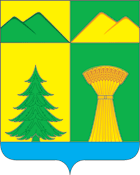 АДМИНИСТРАЦИЯ МУНИЦИПАЛЬНОГО РАЙОНА«УЛЁТОВСКИЙ РАЙОН»ЗАБАЙКАЛЬСКОГО КРАЯПОСТАНОВЛЕНИЕАДМИНИСТРАЦИЯ МУНИЦИПАЛЬНОГО РАЙОНА«УЛЁТОВСКИЙ РАЙОН»ЗАБАЙКАЛЬСКОГО КРАЯПОСТАНОВЛЕНИЕАДМИНИСТРАЦИЯ МУНИЦИПАЛЬНОГО РАЙОНА«УЛЁТОВСКИЙ РАЙОН»ЗАБАЙКАЛЬСКОГО КРАЯПОСТАНОВЛЕНИЕАДМИНИСТРАЦИЯ МУНИЦИПАЛЬНОГО РАЙОНА«УЛЁТОВСКИЙ РАЙОН»ЗАБАЙКАЛЬСКОГО КРАЯПОСТАНОВЛЕНИЕ«28» марта 2023 года«28» марта 2023 года№ 152/нс.УлётыО проведении районного этапа ХVII конкурса школьников «Будущее Забайкалья» в рамках реализации краевого проекта «Забайкальский Олимп»О проведении районного этапа ХVII конкурса школьников «Будущее Забайкалья» в рамках реализации краевого проекта «Забайкальский Олимп»О проведении районного этапа ХVII конкурса школьников «Будущее Забайкалья» в рамках реализации краевого проекта «Забайкальский Олимп»О проведении районного этапа ХVII конкурса школьников «Будущее Забайкалья» в рамках реализации краевого проекта «Забайкальский Олимп»Наименованиеобразовательной организацииНаправление Фамилия,имя учащегося, класс, число полных летФ.И.О.руководителя,должностьФОТО2020 год2020 год2020 год2020 годВсероссийский уровеньВсероссийский уровеньВсероссийский уровеньВсероссийский уровень11Диплом в номинации «Лучшая инженерная команда» кейса «Контроль радиочастотных меток»Всероссийский форум «Будущие интеллектуальные лидеры России»             г. ЯрославльКраевой уровеньКраевой уровеньКраевой уровеньКраевой уровень1Сертификат участника 5 краевой выставки научно-технического творчества молодежи «НТТМ Забайкальского края – 2019»Сертификат участника 5 краевой выставки научно-технического творчества молодежи «НТТМ Забайкальского края – 2019»6 краевая выставка научно-технического творчества молодежи «НТТМ Забайкальского края – 2020» г. ЧитаГородской (муниципальный) уровеньГородской (муниципальный) уровеньГородской (муниципальный) уровеньГородской (муниципальный) уровень1Грамота ДОСААФ России за занятое 1 место на Первенстве г. Читы по судомодельному спорту среди школьниковГрамота ДОСААФ России за занятое 1 место на Первенстве г. Читы по судомодельному спорту среди школьниковПервенство г. Читы по авиамодельному спортуПубликации в СМИПубликации в СМИПубликации в СМИ№ п/пНазвание статьиИсточник1Ребята из Кванториума заняли призовые места в финале Всероссийского "IT-хакатонаTaskills" в Самареhttps://www.технопарк75.рф/post/ребята-из-кванториума-заняли-3-место-в-финале-всероссийского-it-хакатона-taskills-в-самаре